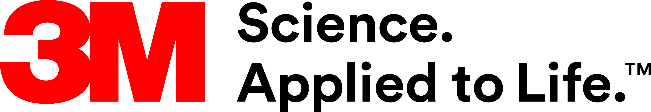 Presse-Information3M Liqui-Cel: Kürzere Lieferzeiten, bessere Verfügbarkeit3M steigert Produktionskapazität für MembrankontaktorenDer 3M Geschäftsbereich Separation and Purification Sciences SPSD hat die Kapazitäten der Produktionstätte von 3M Liqui-Cel Membrankontaktoren in den USA erfolgreich vergrößert. Dank der Investition können deutlich schnellere Lieferzeiten erreicht werden. Um den laufenden Kundensupport weltweit und in Europa zu stärken, sind weitere Investitionen am Standort Wuppertal in Deutschland geplant. 3M Liqui-Cel Membrankontaktoren gehören zu den führenden Produkten zur Be- und Entgasung von Flüssigkeiten. Aufgrund der anhaltend hohen Nachfrage von Kunden aus vielfältigen Branchen, hat 3M SPSD in den USA in zusätzliche Produktionskapazitäten investiert und plant weitere Investitionen am Standort Wuppertal. Ziel ist es, die Entwicklung neuer Märkte und Anwendungen zu unterstützen sowie die laufende Kundenbetreuung weltweit und in Europa zu stärken.Engagement für die Kunden“Die Investition spiegelt unser kontinuierliches Engagement für unsere Kunden wider“, erklärt Blake Alexander, der Verantwortlicher globaler Portfolio für 3M Filtration and Separation. „Unsere Kunden schätzen die optimierte Liefersituation. Wir sind entschlossen, diese Effizienzsteigerung weiter voranzutreiben.“3M Liqui-Cel Membrankontaktoren3M Liqui-Cel Membrankontaktoren bieten eine effiziente Methode zur Steuerung von gelösten Gasen in Flüssigkeiten. Die Gastransfergeräte mit kompakter Bauform können Gase zu Flüssigkeitsströmen hinzufügen oder gelöste Gase und Blasen aus ihnen entfernen. Dabei kommt eine Hohlfasermembran-Technologie zum Einsatz, welche nicht nur die Prozesseffizienz und -Leistung verbessert sondern auch die Produktqualität bewahrt.Der 3M Geschäftsbereich SPSD gehört zu den führenden Entwicklern von neuen Technolgien in den Bereichen Filtration, Trennung and Aufreinigung, die in vielfältigen Branchen zum Einsatz kommen. 3M SPSD ist eine Division von 3M Health Care.Weitere Informationen unter https://www.3mdeutschland.de/3M/de_DE/liquicel-technology-gas-control-de/Neuss, den 6. Januar 2021Zeichen mit Leerzeichen: 1.995Über 3MDer Multitechnologiekonzern 3M wurde 1902 in Minnesota, USA, gegründet und zählt heute zu den innovativsten Unternehmen weltweit. 3M ist mit 96.000 Mitarbeitern in über 190 Ländern vertreten und erzielte 2019 einen Umsatz von 32 Mrd. US-Dollar. Grundlage für seine Innovationskraft ist die vielfältige Nutzung von 51 eigenen Technologieplattformen. Heute umfasst das Portfolio mehr als 55.000 verschiedene Produkte für fast jeden Lebensbereich. 3M hält über 25.000 Patente und macht rund ein Drittel seines Umsatzes mit Produkten, die seit weniger als fünf Jahren auf dem Markt sind. Bildunterschriften:Presse-Kontakt 3M	Monika Wien	Text und Öffentlichkeitsarbeit	Tel.: +49 171 577 8585	E-Mail: mailto:mwien@gmx.de	Monika Wien - Text & Öffentlichkeitsarbeit	Gabelsbergerstr. 19	50674 Köln 	Deutschland	www.3M.de	www.3M.de/presse	https://twitter.com/3MDeutschland	https://www.facebook.com/3MDeutschland	Österreich		www.3M.com/at	https://www.3maustria.at/3M/de_AT/pressroom-alp/	https://twitter.com/3MAustria	https://www.facebook.com/3MAustria	Schweiz		www.3M.com/ch
 	https://www.3mschweiz.ch/3M/de_CH/pressroom-alp/
	https://twitter.com/3MSchweiz	https://www.facebook.com/3MSchweiz3M Presse 3M Liqui_Cel:3M weitet die Produktion von 3M Liqui-Cel Membrankontaktoren in den USA und am deutschen Standort Wuppertal aus. Foto: 3M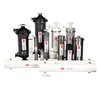 